Новоселова, Введение в специальность, Т1 – 08.04.202014.20 – 16.051. Выслать составленный Список использованной литературы.Тема занятия: Оформление ссылокПрочитать ГОСТ. Подстрочная библиографическая ссылка (с.4) Повторная библиографическая ссылка (с.7,9,10), Ссылка на электронные ресурсы (с.11-12)Составить 5 ссылок на одной странице (подстрочные первичные и повторные) по двум  источникам, и 5 ссылок  на другой странице текста (по этим же источникам и плюс электронные ресурсы).Выслать мне на почтуСсылки оформляются автоматически в Word: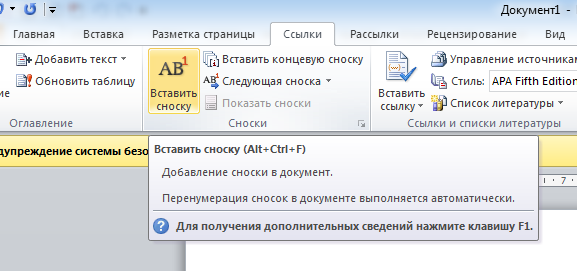 Пример оформления: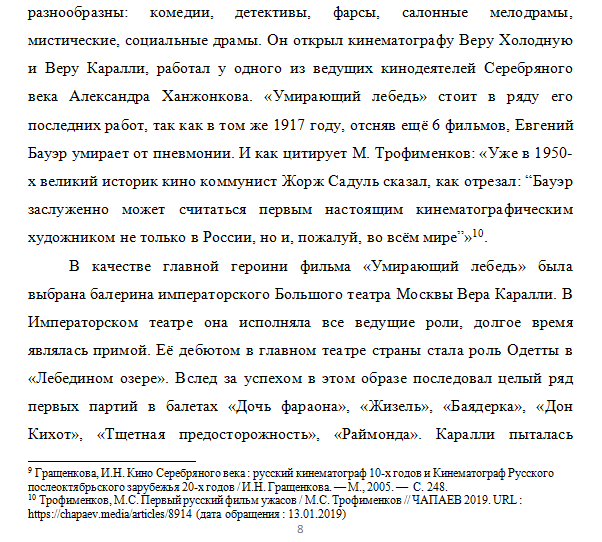 